Отчёт о проведении спортивной субботы в МКОУ Фабрично-Выселковская СОШ 19.01.2013 годаВ школьном мероприятии приняли участие :учащиеся 5-9 классов- 49 чел.5 педагогов ,4 родителя.Время проведения : с 10.00-14.00Мероприятия: 1.Лыжная прогулка на 2км. и 1 км.2.Соревнования  по пионерболу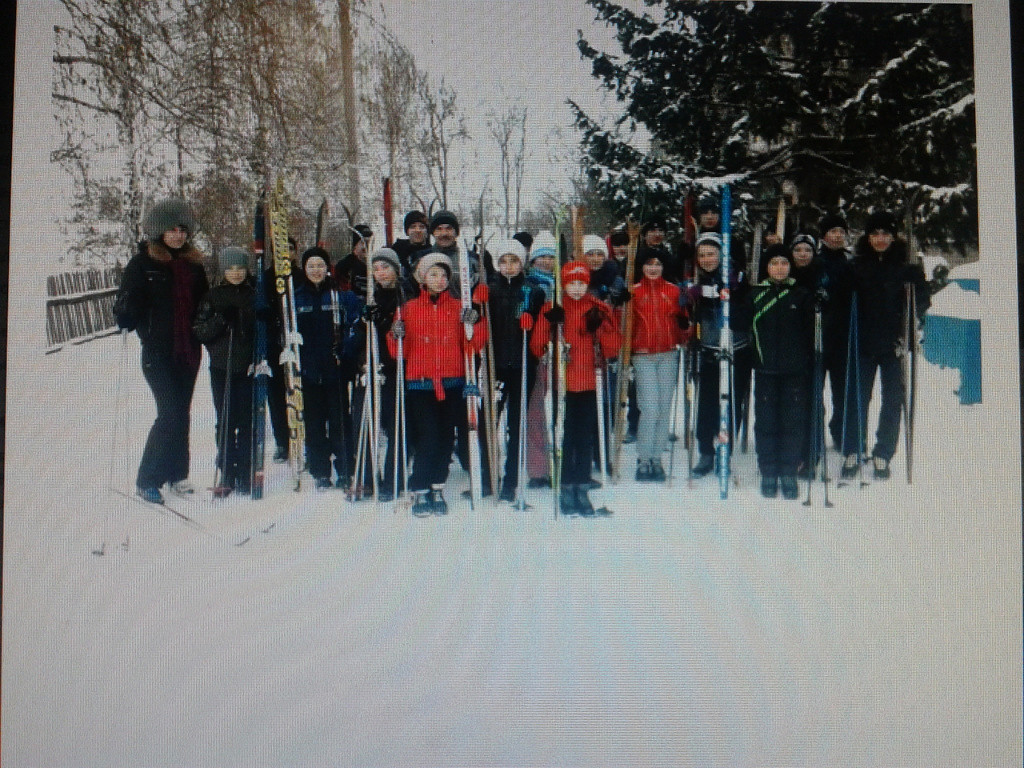 Перед лыжной прогулкойСоревнования по пионерболу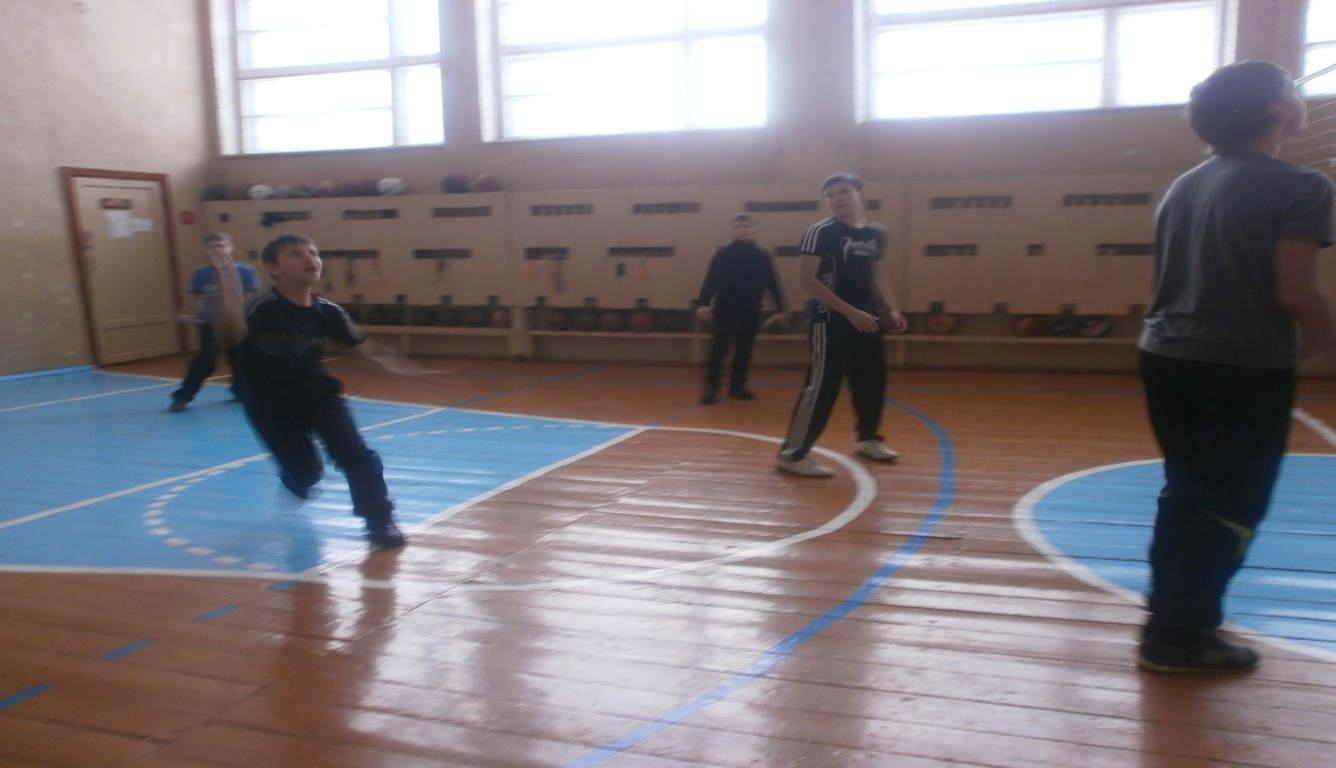 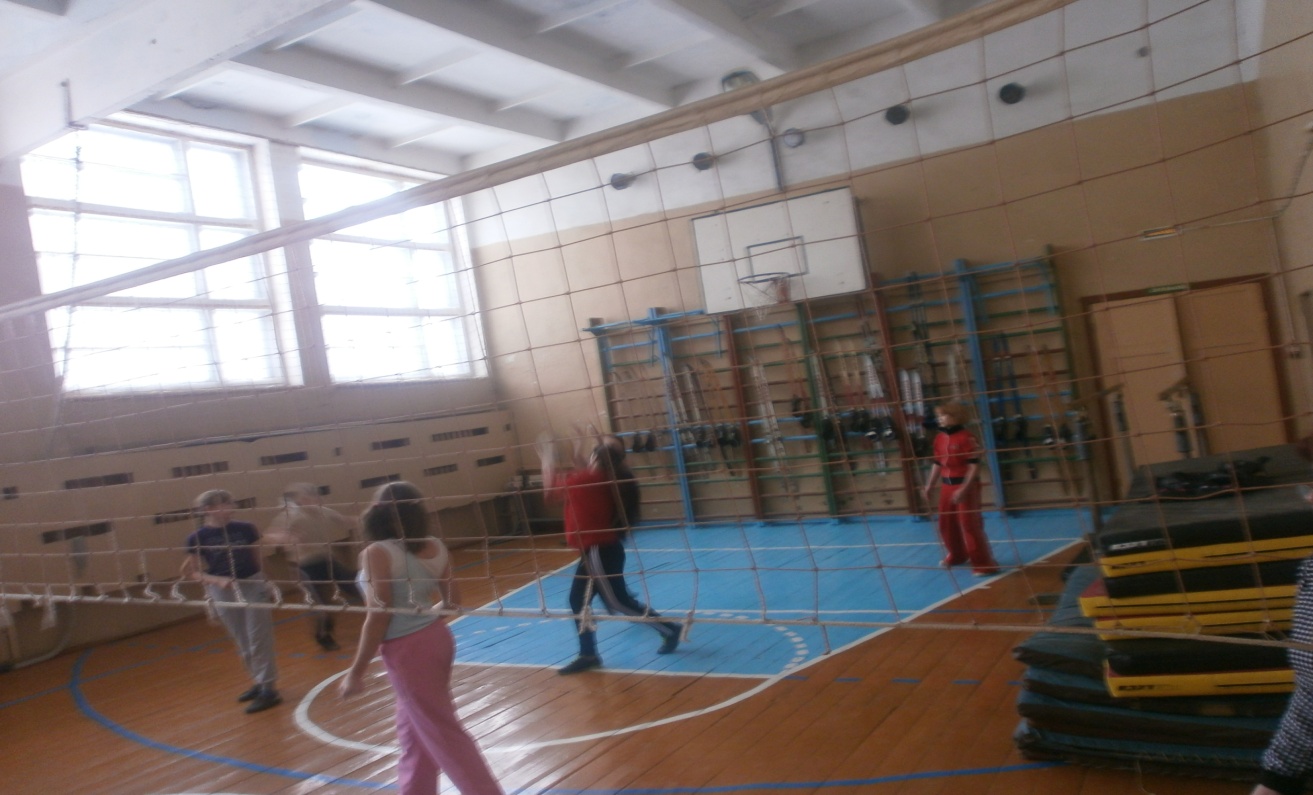 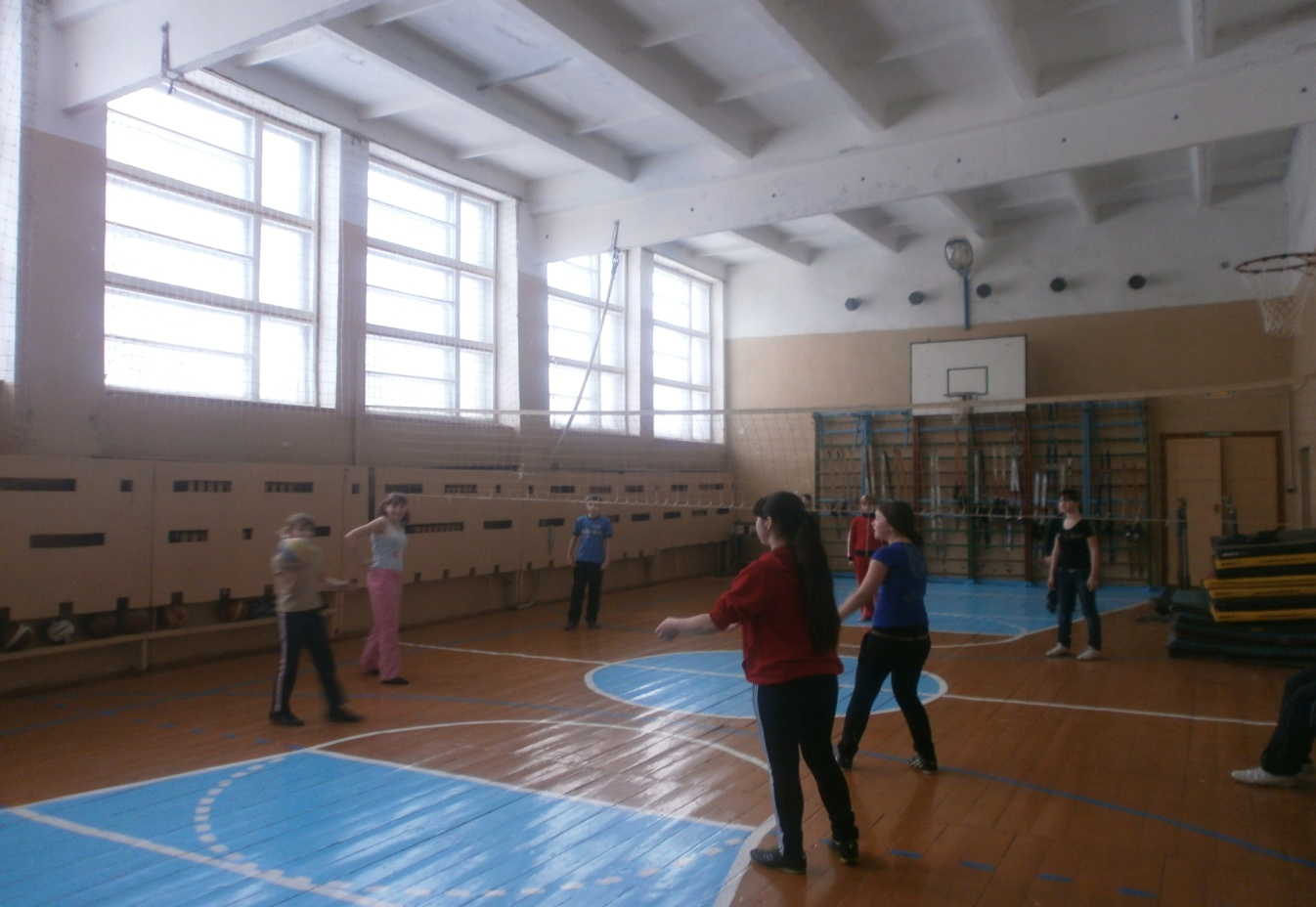 